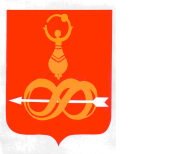 АДМИНИСТРАЦИЯ МУНИЦИПАЛЬНОГО ОБРАЗОВАНИЯ«ДЕБЕССКИЙ РАЙОН»«ДЭБЕС ЁРОС» ИНТЫЫСЬ КЫЛДЫТЭТЛЭН АДМИНИСТРАЦИЕЗПОСТАНОВЛЕНИЕот  26 ноября  2020 года                                                            	               №  355с. ДебесыО внесении изменений в постановление Администрации муниципальногообразования «Дебесский район» от 28 августа 2020 года №229 «Об утверждении перечня муниципальных услуг, предоставляемых в МФЦ Дебесского района филиала «Игринский» АУ «МФЦ УР» В соответствии с протоколом заочного заседания Комиссии по повышению качества и доступности предоставления государственных и муниципальных услуг в Удмуртской Республике от 20 декабря 2018 № 1, 30 декабря 2019 года № 2, 4 сентября 2020 года № 3, Администрация ПОСТАНОВЛЯЕТ: 1. Перечень  муниципальных услуг, предоставляемых в МФЦ Дебесского района филиала «Игринский» АУ «МФЦ УР», утвержденный  постановлением Администрации муниципального образования «Дебесский район» от 28 августа 2020 года № 229  «Об утверждении перечня муниципальных услуг, предоставляемых в МФЦ Дебесского района филиала «Игринский» АУ «МФЦ УР» изложить в новой редакции согласно приложению к настоящему постановлению.2. Постановление разместить на официальном сайте муниципального образования «Дебесский район».Глава муниципального образования                                               А.С. Иванов     Подготовил:                                                                                       О.С. Пономарева    Разослать: в дело,  ОУИ, СИЭ и МЗ, ОСЖКХ, УО, архив, сайт    Согласовано:    Начальник Управления экономики                                                   Е.М. Ложкина	                                                                                                        «___»_________2020 года    Начальник сектора правовой     и кадровой работы                                                                               Н.В. Воронцова                                                                                                                   «___»_________2020 годаПеречень       муниципальных услуг, предоставляемых органами местного самоуправления муниципального образования «Дебесский район» на базе МФЦ Дебесского района филиала «Игринский» АУ «МФЦ УР»Утвержден Постановлением Администрации МО «Дебесский район»от 26 ноября 2020 г.       №  355Утвержден Постановлением Администрации МО «Дебесский район»от 26 ноября 2020 г.       №  355№п/п№услуги в типовом перечнеНаименование муниципальной услугиНаименование структурного подразделения Администрации, предоставляющего услугу1. Муниципальные услуги в сфере образования, опеки и попечительства несовершеннолетних 1. Муниципальные услуги в сфере образования, опеки и попечительства несовершеннолетних 1. Муниципальные услуги в сфере образования, опеки и попечительства несовершеннолетних 1. Муниципальные услуги в сфере образования, опеки и попечительства несовершеннолетних 11.1.Предоставление частичного возмещения (компенсации) стоимости путевки для детей в загородные детские оздоровительные лагеря Управление образования21.2.Прием заявлений о зачислении в муниципальные образовательные учреждения, реализующие основную образовательную программу дошкольного образования (детские сады), а также постановка на соответствующий учетУправление образования31.3.Выдача несовершеннолетним лицам, достигшим 16 лет, разрешения на вступление в брак до достижения брачного возрастаОтдел по делам семьи, материнства и детства 2. Муниципальные услуги в сфере архивного дела2. Муниципальные услуги в сфере архивного дела2. Муниципальные услуги в сфере архивного дела2. Муниципальные услуги в сфере архивного дела42.1.Предоставление гражданам и организациям архивной информации и копий архивных документовСектор по делам архивов3. Муниципальные услуги в сфере имущественных отношений3. Муниципальные услуги в сфере имущественных отношений3. Муниципальные услуги в сфере имущественных отношений3. Муниципальные услуги в сфере имущественных отношений53.1.Выдача копий архивных документов, подтверждающих право на владение землейОтдел по управлению муниципальным имуществом и земельным отношениям63.2Предоставление земельных участков, находящихся в неразграниченной государственной собственности или в муниципальной собственности, гражданам для индивидуального жилищного строительства, ведения личного подсобного хозяйства в границах населенного пункта, садоводства, дачного хозяйства, гражданам и крестьянским (фермерским) хозяйствам для осуществления крестьянским (фермерским) хозяйством его деятельностиОтдел по управлению муниципальным имуществом и земельным отношениям73.3.Предоставление информации из реестра объектов муниципальной собственности соответствующего муниципального образования в Удмуртской Республике (предоставление информации из реестра муниципального имущества соответствующего муниципального образования в Удмуртской Республике)Отдел по управлению муниципальным имуществом и земельным отношениям83.4.Утверждение схемы расположения земельного участка или земельных участков на кадастровом плане территорииОтдел по управлению муниципальным имуществом и земельным отношениям93.5.Прекращение права постоянного (бессрочного) пользования земельным участком, находящимся в неразграниченной государственной собственности или в муниципальной собственностиОтдел по управлению муниципальным имуществом и земельным отношениям103.6.Предоставление земельного участка, находящегося в неразграниченной государственной собственности или в муниципальной собственности, в постоянное (бессрочное) пользованиеОтдел по управлению муниципальным имуществом и земельным отношениям113.7.Предоставление информации об объектах недвижимого имущества, находящихся в муниципальной собственности, которые могут быть переданы в арендуОтдел по управлению муниципальным имуществом и земельным отношениям, Администрации сельских поселений123.8.Заключение договора безвозмездного пользования в отношении земельного участка из земель, находящихся в неразграниченной государственной собственности или муниципальной собственностиОтдел по управлению муниципальным имуществом и земельным отношениям133.9.Предоставление земельных участков, находящихся в неразграниченной государственной собственности или в муниципальной собственности, в собственность без проведения торгов за платуОтдел по управлению муниципальным имуществом и земельным отношениям143.10.Предоставление земельных участков, находящихся в неразграниченной государственной собственности или в муниципальной собственности, в собственность без проведения торгов бесплатноОтдел по управлению муниципальным имуществом и земельным отношениям,Администрации сельских поселений153.11.Предоставление земельных участков, находящихся в неразграниченной государственной собственности или в муниципальной собственности, в аренду без проведения торговОтдел по управлению муниципальным имуществом и земельным отношениям163.12.Прекращение права пожизненного наследуемого владения земельным участком, находящимся в неразграниченной государственной собственности или в муниципальной собственностиОтдел по управлению муниципальным имуществом и земельным отношениям173.13.Бесплатное предоставление земельных участков гражданам в соответствии с Законами Удмуртской Республики от 16 декабря 2002 года № 68-РЗ и (или) от 30 июня 2011 года № 32-РЗОтдел по управлению муниципальным имуществом и земельным отношениям183.14.Установление сервитута в отношении земельного участка, находящегося в неразграниченной государственной или муниципальной собственностиОтдел по управлению муниципальным имуществом и земельным отношениям193.15.Перераспределение земель и (или) земельных участков, находящихся в неразграниченной государственной или муниципальной собственности, и земельных участков, находящихся в частной собственностиОтдел по управлению муниципальным имуществом и земельным отношениям203.16.Выдача разрешения на использование земель или земельных участков, находящихся в государственной или муниципальной собственности, без предоставления земельных участков и установления сервитутаОтдел по управлению муниципальным имуществом и земельным отношениям213.17Выдача разрешений на установку и эксплуатацию рекламных конструкций на территории муниципального образованияОтдел по строительству и ЖКХ223.18Аннулирование разрешений на установку и эксплуатацию рекламных конструкций на территории муниципального образованияОтдел по строительству и ЖКХ233.19.Предварительное согласование предоставления земельного участка, находящегося в неразграниченной государственной или в муниципальной собственности Отдел по управлению муниципальным имуществом и земельным отношениям243.20.Выдача разрешения на размещение объектов, размещение которых может осуществляться на землях или земельных участках, находящихся в государственной или в муниципальной собственности, без предоставления земельных участков и установления сервитутовОтдел по управлению муниципальным имуществом и земельным отношениям253.21.Отнесение земельного участка к землям определенной категории в случае, если категория земель не указана в документах государственного кадастра недвижимости, правоустанавливающих документах на земельный участок или документах, удостоверяющих права на землюОтдел по управлению муниципальным имуществом и земельным отношениям4. Муниципальные услуги в сфере архитектуры и строительства4. Муниципальные услуги в сфере архитектуры и строительства4. Муниципальные услуги в сфере архитектуры и строительства4. Муниципальные услуги в сфере архитектуры и строительства264.1.Предоставление разрешения на строительствоОтдел по строительству и ЖКХ274.2.Предоставление разрешения на ввод объекта в эксплуатациюОтдел по строительству и ЖКХ284.3.Предоставление разрешения на осуществление земляных работОтдел по строительству и ЖКХ294.4.Предоставление градостроительного плана земельного участкаОтдел по строительству и ЖКХ304.5Предоставление разрешения на условно разрешенный вид использования земельного участкаОтдел по строительству и ЖКХ314.6Предоставление разрешения на отклонение от предельных параметров разрешенного строительстваОтдел по строительству и ЖКХ324.7Исключена 334.8Выдача уведомления о соответствии (не соответствии) указанных в уведомлении о планируемых строительстве или реконструкции объекта индивидуального жилищного строительства или садового дома параметров объекта индивидуального жилищного строительства или садового дома установленным параметрам и допустимости размещения объекта индивидуального жилищного строительства или садового дома на земельном участке  Отдел по строительству и ЖКХ344.9Выдача уведомления о соответствии (не соответствии) построенных или реконструированных объекта индивидуального жилищного строительства или садового дома требованиям законодательства о градостроительной деятельности    Отдел по строительству и ЖКХ354.10Выдача документа, подтверждающего проведение основных работ по строительству (реконструкции) объекта индивидуального жилищного строительства, осуществляемому с привлечением средств материнского (семейного) капитала  Отдел по строительству и ЖКХ5. Муниципальные услуги в сфере жилищных отношений5. Муниципальные услуги в сфере жилищных отношений5. Муниципальные услуги в сфере жилищных отношений5. Муниципальные услуги в сфере жилищных отношений365.1.Принятие решений о признании (непризнании) граждан малоимущими для принятия их на учет в качестве нуждающихся в жилых помещенияхОтдел по строительству и ЖКХ375.2.Прием заявлений, документов, а также постановка граждан на учет в качестве нуждающихся в жилых помещенияхОтдел по строительству и ЖКХ385.3.Прием заявлений, документов, а также постановка на учет граждан для предоставления жилищных займовОтдел по строительству и ЖКХ395.4.Выдача документа, подтверждающего принятие решения о согласовании или об отказе в согласовании переустройства и (или) перепланировки помещения в многоквартирном доме в соответствии с условиями и порядком переустройства и перепланировки помещений в многоквартирном домеОтдел по строительству и ЖКХ405.5.Признание помещения жилым помещением, жилого помещения непригодным для проживания и многоквартирного дома аварийным и подлежащим сносу или реконструкцииОтдел по строительству и ЖКХ415.6.Предоставление информации об очередности предоставления жилых помещений на условиях социального найма гражданам, признанным малоимущими и нуждающимися в жилых помещенияхОтдел по строительству и ЖКХ425.7.Заключение договоров на передачу в собственность граждан жилых помещений, находящихся в муниципальной собственностиОтдел по управлению муниципальным имуществом и земельным отношениям435.8.Заключение с гражданами договоров социального найма жилых помещенийОтдел по строительству и ЖКХ445.9.Заключение с гражданами договоров найма специализированных жилых помещенийОтдел по строительству и ЖКХ455.10.Предоставление информации о порядке предоставления жилищно-коммунальных услуг населениюОтдел по строительству и ЖКХ465.11.Прием документов, необходимых для согласования перевода жилого помещения в нежилое или нежилого помещения в жилое, а также выдача соответствующих решений о переводе или об отказе в переводеОтдел по строительству и ЖКХ475.12Присвоение и изменение нумерации жилых помещений на территории муниципального образованияАдминистрации сельских поселений485.13Присвоение, изменение и аннулирование адресовАдминистрации сельских поселений495.14Прием заявлений, документов для участия в основном мероприятии  «Выполнение государственных  обязательств по обеспечению жильем категорий граждан, установленных федеральным законодательством» государственной программы  Российской Федерации  «Обеспечение  доступным  и комфортным жильем и коммунальными услугами  граждан Российской Федерации»Отдел по строительству и ЖКХ505.15Прием заявлений, документов, а также признание граждан нуждающимися в жилых помещениях в целях предоставления мер государственной поддержки  в улучшении жилищных условийОтдел по строительству и ЖКХ515.16Исключена 7. Муниципальные услуги в сфере лесных отношений7. Муниципальные услуги в сфере лесных отношений7. Муниципальные услуги в сфере лесных отношений7. Муниципальные услуги в сфере лесных отношений527.1Предоставление порубочного билета и (или) разрешения на пересадку деревьев и кустарниковАдминистрации сельских поселений8. Муниципальные услуги в сфере сельского хозяйства8. Муниципальные услуги в сфере сельского хозяйства8. Муниципальные услуги в сфере сельского хозяйства8. Муниципальные услуги в сфере сельского хозяйства538.1.Прием заявлений, документов, а также постановка на учет граждан, проживающих на сельских территориях, на получение государственной поддержки по государственной программе «Комплексное развитие сельских территорий» Сектор сельского хозяйства548.2Предоставление выписки из похозяйственной книги сельского населенного пунктаАдминистрации сельских поселений9. Муниципальные услуги в сфере транспорта9. Муниципальные услуги в сфере транспорта9. Муниципальные услуги в сфере транспорта9. Муниципальные услуги в сфере транспорта559.1Выдача специального разрешения на движение по автомобильным дорогам местного значения транспортного средства , осуществляющего перевозки тяжеловесных и (или) крупногабаритных грузовОтдел по строительству и ЖКХ10. Муниципальные услуги в сфере торговли и бытовых услуг10. Муниципальные услуги в сфере торговли и бытовых услуг10. Муниципальные услуги в сфере торговли и бытовых услуг10. Муниципальные услуги в сфере торговли и бытовых услуг5610.1.Выдача  разрешений на право  организации розничных  рынковОтдел экономики и муниципальных закупок управления экономики5710.2.Принятие решения об организации и проведении, либо об отказе в организации и проведении ярмаркиОтдел экономики и муниципальных закупок управления экономики11. Муниципальные услуги в сфере трудовых отношений11. Муниципальные услуги в сфере трудовых отношений11. Муниципальные услуги в сфере трудовых отношений11. Муниципальные услуги в сфере трудовых отношений5811.1.Установление и выплата ежемесячной доплаты к пенсии лицу, замещавшему муниципальную должностьСектор правовой  и кадровой работы5911.2.Назначение и выплата пенсии за выслугу лет муниципальным служащим муниципального образованияСектор правовой  и кадровой работы 12. Муниципальные услуги в сфере физической культуры и спорта12. Муниципальные услуги в сфере физической культуры и спорта12. Муниципальные услуги в сфере физической культуры и спорта12. Муниципальные услуги в сфере физической культуры и спорта6012.1Присвоение спортивных разрядовОтдел культуры, молодежи и спорта6112.2Присвоение квалификационных категорий спортивных судейОтдел культуры, молодежи и спорта13. Муниципальные услуги в сфере транспорта и дорожного хозяйства, использования воздушного пространства13. Муниципальные услуги в сфере транспорта и дорожного хозяйства, использования воздушного пространства13. Муниципальные услуги в сфере транспорта и дорожного хозяйства, использования воздушного пространства13. Муниципальные услуги в сфере транспорта и дорожного хозяйства, использования воздушного пространства6213.1Выдача разрешения на выполнение авиационных работ, парашютных прыжков, демонстрационных полетов воздушных судов, полетов беспилотных воздушных судов (за исключением полетов беспилотных воздушных судов с максимальной взлетной массой менее 0,25 кг), подъемов привязных аэростатов над населенными пунктами, а также посадки (взлета) на расположенные в границах населенных пунктов площадки, сведения о которых не опубликованы в документах аэронавигационной информации.Помощник главы муниципального образования по вопросам гражданской обороны и чрезвычайным ситуациям